 2015 North American Championship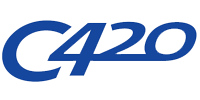 Quick Glance: Emergency Action PlanCoaches and Support Boats: Individual responsibilities in case of an accident/incident:1. Assess nature of accident/incident and weather or not it is life threating2. Notify Shore Base and Regatta Chair of nature of the emergency and whether or not assistance is needed Race Safety officer 252.216.84033. The PRO or Regatta Chair will call  9-1-1Local US Coast Guard: VHF#164. Monitor and administer first-aid5. Send someone to meet/direct Emergency vehicles6. Transfer injured to Regatta Launch RampRegatta Crisis Plan:Drowning EmergencyResponding vessel should asses the situation and attempt to get rescue victim out of the water.If the victim is unresponsive, inform the RC and have them call 911Begin Life Saving services IN CASE OF CAPSIZED BOAT 1. Count heads and communicate with sailors to be sure everyone is ok Stand by until boat is righted and sailing Immediately get sailors into your boat o IF they request assistance IF there are signs of hypothermia (shivering, slurred speech, loss of agility) Call PRO if you need help righting boat IN CASE OF TURTLED BOAT (totally upside down) Count heads and communicate with sailors to be sure everyone is ok Call PRO if assistance is needed to right turtled boat (coaches are trained in best approaches) If a sailor is missing, they may be trapped under the boat 1. Call PRO and request assistance from all available support and coach boats Coaches are trained to deal with turtled boats, but if coach is not available get into water with PFD properly secured  Put weight on centerboard to pull boat into “capsize position”  Look for sailor tangled in rigging and try to cut loose Possible ConcussionC420 Class standard is: Sailors who are hit in the head or become unconscious during practice or a competition may not return to practice or competition until receiving a written authorization from a doctor, certified athletic trainer, or another appropriately licensed health care professional.Record the following information:Cause of injury and force of hit to head or bodyAny loss of consciousness and if so, for how longAny memory loss right after injuryNumber of previous concussions if anyCONTACT INFORMATIONSail NC:Regatta Chair	Barry Wickre		252.216.8403			Bob Peele			252.423.0298C420 Class:Director		John Vandemoer	650.387.2674Other Useful Numbers:Dare County Sherriff				252.473.344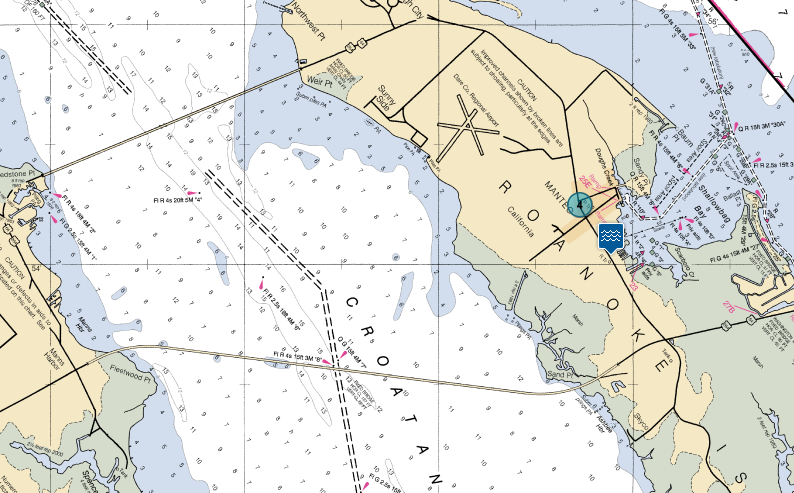 